Spoštovani!Srednja šola Josipa Jurčiča Ivančna Gorica za namene izobraževanja in izpopolnjevanja dijakov, za spremljanje njihovega razvoja in napredovanja, za svetovanje in obveščanje ter za nemoten potek dela šole obdeluje osebne podatke dijakov in staršev oziroma skrbnikov, v obsegu kot ga določata 86. člen Zakona o poklicnem in strokovnem izobraževanju (Uradni list RS, št. 79/06 in 68/17; ZPSI-1) in 42. člen Zakona o gimnazijah (Uradni list RS št. 1/07 in 68/2017; ZGim-UPB1). Osebne podatke in dokumentacijo, na podlagi katere so/bodo zbrani osebni podatki, šola uporablja in hrani v skladu z določili ZPSI-1, ZGim in zakona, ki ureja varstvo osebnih podatkov le toliko časa, dokler je to potrebno za dosego namena, zaradi katerega so se osebni podatki zbirali in uporabljali. Ob koncu izobraževanja oziroma po izpolnitvi namena obdelave šola osebne podatke izbriše oziroma uniči v skladu z določili Zakona o varstvu osebnih podatkov, razen podatkov, ki se hranijo trajno oziroma so del arhivskega gradiva. Za obdelavo osebnih podatkov izven namenov iz ZPSI-1 in ZGim pa potrebujemo vašo privolitev, zato vas vljudno prosimo, da preberete priloženi izjavi - »Izjava staršev oziroma zakonitih zastopnikov« in »Izjava dijakov in staršev« ter nam dovolite predlagano obdelavo osebnih podatkov dijaka, tako da ob posameznem namenu obdelave obkrožite DA. Če se s predlagano obdelavo osebnih podatkov dijaka ne strinjate, pustite možnost DA neoznačeno. Enako prosimo tudi dijake, da pri »Izjavi dijaka« obkrožite ali podčrtate besedo SOGLAŠAM, če se strinjate s predlagano obdelavo osebnih podatkov, oziroma ponujenega soglasja ne daste, če besedo pustite neoznačeno. Več o obdelavi osebnih podatkov pri SŠJJ lahko preberete v informacijah za posameznike, na povezavi www.ssjj.si Ker ZPSI-1 in ZGim med podatki, ki jih šole vodimo o starših za namen komunikacije navaja le telefonsko številko, vas spodaj naprošamo, da nam za namen lažje komunikacije v okviru izvajanja vzgojno izobraževalnega programa zaupate tudi vaše elektronske naslove.Zavezujemo se, da bomo spoštovali vašo voljo, osebne podatke pa za v izjavah opredeljene namene obdelovali zgolj v okviru danih privolitev. Dane privolitve lahko kadarkoli prekličete s pisno zahtevo, poslano na naslov Srednja šola Josipa Jurčiča Ivančna Gorica, Cesta občine Hirschaid 3, 1295 Ivančna Gorica.IZJAVA STARŠEV oz. ZAKONITIH ZASTOPNIKOV – SPLOŠNO SOGLASJEStarš/zakoniti zastopnik _______________________________________, 						(ime in priimek očeta)_____________________________________________ 	dijaka (dijakinje) 			(ime in priimek matere)_______________________________________  iz oddelka __________ 			(ime in priimek dijaka/inje)S O G L A Š A M (obkrožite DA v vseh vrsticah, kjer dajete soglasje):da šola z mano komunicira tudi po elektronskih naslovih (dopišite e-naslov): mama  _____________________________________________ .	DA	NEoče  ________________________________________________ .	DA	NEdijak/-inja  ___________________________________________ .	DA	NEda šola objavi fotografije dijaka/inje v šolskih publikacijah in na šolski spletni strani za namen obveščanja javnosti o šolskih dogodkih, učnem procesu in dosežkih dijaka/inje na tekmovanjih								DA	NE da dijak/inja lahko sodeluje pri izvajanju različnih anonimnih anket, ki ne zahtevajo podpisovanja oziroma navajanja osebnega imena, letnika, oddelka ipd. in določljivost dijaka/inje omogočajo le eventualno in le v primeru specifičnih raziskav mnenj, 												DA 	NEda je na spletni strani šole in v šolski publikaciji lahko objavljena skupinska fotografija letnika oziroma oddelka, na kateri je tudi moj otrok, s seznamom imen in priimkov											DA 	NEda dijak/inja lahko sodeluje pri snemanju različnih izobraževalnih, promocijskih oddaj, ki jih občasno v SŠJJ izvajajo radijske in TV hiše,				DA 	NEKraj in datum: _____________________      Podpisi staršev: ________________________________							    ________________________________IZJAVA DIJAKA in STARŠEV (86/VII člen ZPSI-1 oz. 42/IV čl ZGim-UPB1) – SOGLASJE PO POSAMEZNIH PODROČJIHStarš/zakoniti zastopnik (obkrožite) ________________________________________ (ime in priimek vsaj enega starša)in dijak/-inja____________________________________  iz oddelka _______ (ime in priimek dijaka/inje)  SOGLAŠAMO, da šola (svetovalna služba v šoli) za namen nudenja pomoči in svetovanja dijaku/dijakinji pridobi in dalje obdeluje:podatke o družinski in socialni anamnezi,podatke o razvojni anamnezi,podatke o diagnostičnih postopkih,podatke o postopkih strokovne pomoči,strokovna mnenja drugih institucij: centrov za socialno delo, zdravstvenih institucij, domov, svetovalnih centrov oziroma vzgojnih posvetovalnic, z namenom svetovanja in pomoči: pri razreševanju  osebnih stisk, učnih težav ter vedenjskih težav,pri svetovalnem delu z dijaki/injami s posebnimi potrebami,pri pridobivanju, koordiniranju in izvajanju dodatne strokovne pomoči,pri poklicni orientaciji (informiranje, svetovanje, prijave na visokošolske zavode) terpri reševanju socialno-ekonomskih stisk dijakov. da šola (učitelji športne vzgoje) pridobi in za namen vodenja evidence podatkov o gibalnih in morfoloških značilnostih dijakov, ugotavljanja takšnih značilnosti in sposobnosti, dalje obdeluje:podatke o gibalnih sposobnostih in morfoloških značilnostih, ki se nanašajo na telesno višino, voluminoznost telesa, hitrost alternativnih gibov, eksplozivno moč, koordinacijo gibanja telesa, fizično vzdržljivost trupa, gibljivost, mišično vzdržljivost ramenskega obroča in rok, sprintersko hitrost in vzdržljivost v submaksimalnem kontinuiranem naprezanju za namen vodenja evidence podatkov o gibalnih sposobnostih in morfoloških značilnosti vpisanih dijakov, ki jo vodi šola skladno s 5. točko 86. člena Zakona o poklicnem in strokovnem izobraževanju oz. 42. člena Zakona o gimnazijah.Kraj in datum: ____________________Podpis dijaka/-inje: ___________________	    Podpis staršev/skrbnikov: _____________________________________________Področja, kjer ne želite podati svojega soglasja, prečrtajte.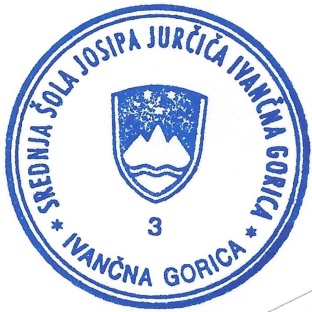 Ravnatelj:Milan Jevnikar, prof.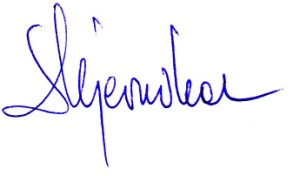 